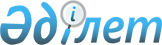 О признании утратившими силу некоторых постановлений акимата Жамбылского районаПостановление акимата Жамбылского района Жамбылской области от 21 августа 2015 года № 523      Примечание РЦПИ.
В тексте документа сохранена пунктуация и орфография оригинала.

      В соответствии с Законом Республики Казахстан от 23 января 2001 года "О местном государственном управлении и самоуправлении в Республике Казахстан", Законом Республики Казахстан от 24 марта 1998 года "О нормативных правовых актах" акимат Жамбылского района ПОСТАНОВЛЯЕТ:

      1.  Настоящим постановлением признать утратившими силу нижеследующих постановлений. 

      1)  Постановление Жамбылского районного акимата Жамбылской области от 29 июня 2010 года "Об установлении квоты для инвалидов" № 304 (зарегистрировано Управлением Юстиции Жамбылского района от 02.08.2010 года № 122).

      2)  Постановление Жамбылского районного акимата Жамбылской области от 11 января 2012 года "Об организации общественных работ на 2012 год" № 11 (зарегистрировано Управлением Юстиции Жамбылского района от 07.02.2012 года. № 6-3-136).

      3)  Постановление Жамбылского районного акимата Жамбылской области от 2 октября 2012 года "Об очередном призыве граждан на срочную воинскую службу в апреле-июне и октябре-декабре 2012 года" № 471 (зарегистрировано Департаментом юстиции Жамбылской области от 19.10.2012 года № 1830).

      4)  Постановление Жамбылского районного акимата Жамбылской области от 19 ноября 2012 года "Об установлении квоты" № 529 (зарегистрировано Департаментом юстиции Жамбылской области от 04.12.2012 года № 1847).

      5)  Постановление Жамбылского районного акимата Жамбылской области от 25 января 2013 года "Об организации общественных работ на 2013 год" № 7 (зарегистрировано Департаментом юстиции Жамбылской области от 04.02.2013 года № 1883).

      6)  Постановление Жамбылского районного акимата Жамбылской области от 29 января 2014 года "Об организации общественных работ на 2014 год" № 13 (зарегистрировано Департаментом юстиции Жамбылской области от 12.02.2014 года № 2114).

      7)  Постановление Жамбылского районного акимата Жамбылской области от 25 июня 2014 года "Об утверждении государственного образовательного заказа на дошкольное воспитание и обучение, размера подушевого финансирования и родительской платы на 2014 год" № 292 (зарегистрировано Департаментом юстиции Жамбылской области от 15.07.2014 года № 2276).

      8)  Постановление Жамбылского районного акимата Жамбылской области от 27 января 2015 года "Об определении порядка расчета ставок арендной платы при передаче в имущественный наем (аренду) коммунального имущества Жамбылского района" № 25 (зарегистрировано Департаментом юстиции Жамбылской области от 06.03.2015 года № 2554).

      2.  Подразделению государственно-правовой работы аппарата акима Жамбылского района в установленном законодательством порядке и сроки обеспечить сообщение в органы юстиции и источники официального опубликования о признании утратившими силу нормативных правовых актов, указанного в пункте 1 настоящего постановления.

      3.  Контроль за исполнением настоящего постановления возложить на руководителя аппарата акима района Е. Кыдыралыулы.


					© 2012. РГП на ПХВ «Институт законодательства и правовой информации Республики Казахстан» Министерства юстиции Республики Казахстан
				
      Аким района 

М. Мусаев
